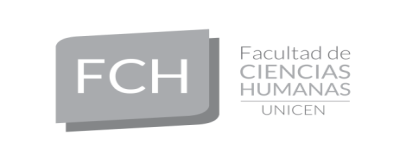 Tandil, 29 de mayo de 2020RESOLUCION DE DECANATO Nro. 139/20VISTO:  La Resolución de Consejo Académico 174/2010 y la propuesta elaborada para la  adecuación del Reglamento de Evaluación Prefinal y,CONSIDERANDO:	. Que resulta necesario en el marco del Plan de Contingencia previsto en la Resolución de Decanato 106/20 realizar adecuaciones al Reglamento de Evaluación Prefinal en sus artículos N° 60, 63 y 64.	 . Que del citado Reglamento, el Artículo 59 define el PRE-FINAL como una instancia de evaluación complementaria de la/s previamente establecida/s y realizada/s a lo largo de la cursada de una asignatura. En el PRE-FINAL se evalúan los contenidos no aprobados por el alumno en aquella/s instancia/s exigida/s para la aprobación de dicha cursada. . Que el Artículo 61 argumenta que tendrá derecho a la evaluación PREFINAL el alumno que haya aprobado al menos una de las instancias de evaluación y que mantenga la condición de regular establecida para la asignatura.. Que el Artículo 62 afirma sobre las materias que, esta instancia regirá solamente para las asignaturas que deben ser aprobadas con examen final, quedando excluidas aquellas materias con régimen promocional.. Que el tema fue trabajado y avalado en la reunión del día 20 de mayo de 2020 entre representantes del Equipo de Gestión, miembros representantes del Consejo Académico y referentes de diferentes Agrupaciones Estudiantiles de la Facultad de Ciencias Humanas.. Que por lo expuesto es necesario establecer las pautas para dichos procedimientos para garantizar los actos académicos en torno a las instancias de evaluación y modalidad.Por ello, en uso de las atribuciones conferidas por el artículo 41º inc. f) del Estatuto de la Universidad, aprobado por Resolución Ministerial Nro. 2672/84 y modificado por la H. Asamblea Universitaria; EL DECANATO DE LA FACULTAD DE CIENCIAS HUMANAS DE LA UNIVERSIDAD NACIONAL DEL CENTRO DE LA PROVINCIA DE BUENOS AIRESAd Referéndum del  Consejo AcadémicoRESUELVEArtículo 1º: Realizar las adecuaciones a la Resolución de Consejo Académico N° 174/10 sobre el Reglamento de Evaluación Prefinal, en sus artículos 60, 63 y 64:Artículo 60°: De las instancias de evaluación y modalidad: Se entiende por instancia de evaluación de la cursada a aquellas que el docente considera como requeridas para la acreditación de la cursada virtual y que se establecieron en las adecuaciones contempladas en el programa de la asignatura Las mismas se tomarán siguiendo la modalidad de evaluaciones no presenciales. Artículo 63°: Acerca de la asistencia a las instancias de evaluación: Para poder acceder al derecho de PRE-FINAL el alumno deberá participar en cada una de las instancias de evaluación o en su correspondiente recuperatorio.Artículo 64°: Acerca de los momentos del año: Las evaluaciones PRE-FINALES se tomarán en una única vez en la primera o segunda fecha de exámenes del mes de julio establecida por calendario para cada asignatura para las materias del primer cuatrimestre, 13 al 18 de julio y del 3 al 8 de agosto y en la primera o segunda fecha del mes de diciembre  para las materias del segundo cuatrimestre y las anuales. Estas fechas son establecidas para tal fin aun  cuando no se substancien las mesas de examen en esos periodosArtículo 2º: Comuníquese, notifíquese, dése al registro y archívese.